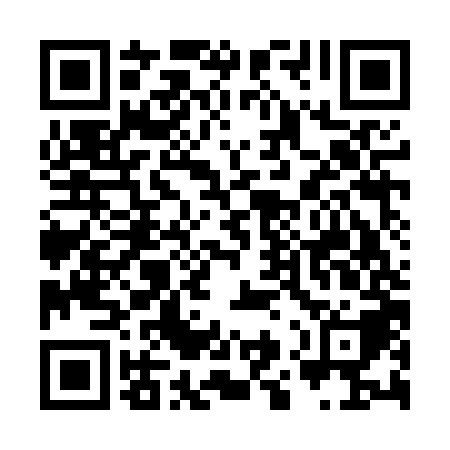 Ramadan times for Kotlari, BulgariaMon 11 Mar 2024 - Wed 10 Apr 2024High Latitude Method: Angle Based RulePrayer Calculation Method: Muslim World LeagueAsar Calculation Method: HanafiPrayer times provided by https://www.salahtimes.comDateDayFajrSuhurSunriseDhuhrAsrIftarMaghribIsha11Mon5:035:036:3512:274:336:196:197:4612Tue5:015:016:3312:274:346:216:217:4813Wed4:594:596:3212:264:356:226:227:4914Thu4:584:586:3012:264:366:236:237:5015Fri4:564:566:2812:264:376:246:247:5116Sat4:544:546:2712:264:376:256:257:5217Sun4:524:526:2512:254:386:266:267:5418Mon4:504:506:2312:254:396:276:277:5519Tue4:494:496:2212:254:406:286:287:5620Wed4:474:476:2012:244:416:306:307:5721Thu4:454:456:1812:244:426:316:317:5822Fri4:434:436:1612:244:436:326:328:0023Sat4:414:416:1512:234:436:336:338:0124Sun4:394:396:1312:234:446:346:348:0225Mon4:374:376:1112:234:456:356:358:0326Tue4:364:366:1012:234:466:366:368:0527Wed4:344:346:0812:224:476:376:378:0628Thu4:324:326:0612:224:476:386:388:0729Fri4:304:306:0512:224:486:396:398:0930Sat4:284:286:0312:214:496:406:408:1031Sun5:265:267:011:215:507:427:429:111Mon5:245:247:001:215:507:437:439:132Tue5:225:226:581:205:517:447:449:143Wed5:205:206:561:205:527:457:459:154Thu5:185:186:541:205:537:467:469:175Fri5:165:166:531:205:537:477:479:186Sat5:145:146:511:195:547:487:489:197Sun5:125:126:501:195:557:497:499:218Mon5:105:106:481:195:557:507:509:229Tue5:085:086:461:185:567:517:519:2310Wed5:065:066:451:185:577:527:529:25